MUT ZU WUT, EINE NATURGEWALT DER LIEBEFrauen an der Klagemauer und in der Wüste, Frauen, die aufstehen und für Frieden singen …. Wir brauchen die Naturgewalt der Liebe und Mut zur Wut. Es ist an der Zeit, dass Frauen das Feuer der Wut mit dem Schwert der Liebe und Klarheit lenken. Lasst uns unsere Kraft entfesseln und schmieden! Martina und ich bieten dazu ab Mitte Februar Wutarbeit für Frauen an. GO WILD! (dieses Mal noch indoors!)Unser erster gemeinsamer Trainingstag, zu dem wir jede von Euch von Herzen einladen zu kommen, findet am Samstag, den 18.2. statt. Um die Engerie zu halten, zu erforschen, im Alltag zu erfahren, bieten wir darauf folgend  Vertiefungsabende jeweils Mittwochs ab dem 1.3. an. Die Abende können einzeln besucht werden, doch kommt so oft Ihr könnt! Wut als gesunde, der Klarheit und Entschlossenheit, der Tatkraft und Unerschrockenheit dienende Kraft landet erst in unseren Knochen, wenn wir im Kontakt mit anderen üben und üben. Mut zur Wut Trainingstag, 18. Februar , 9:30 Uhr bis 18 Uhr 125 € jeweils Mittwoch Abend, 1.,8.,15.,22. und 29. März , 18:30 Uhr bis 21:30 Uhr, 35-50 € nach SelbsteinschätzungOrt: Mutmacherei, Steinbachbrücke 3, 83646 WackersbergPS. Unter meinen Fotos gibt es keine wütenden Frauen, sie schauen immer nett, ich auch. Aber jetzt erst sehe ich Kali mit neuen Augen.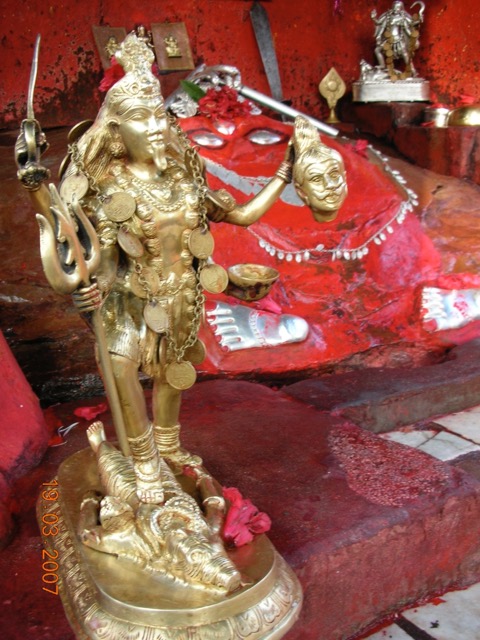 